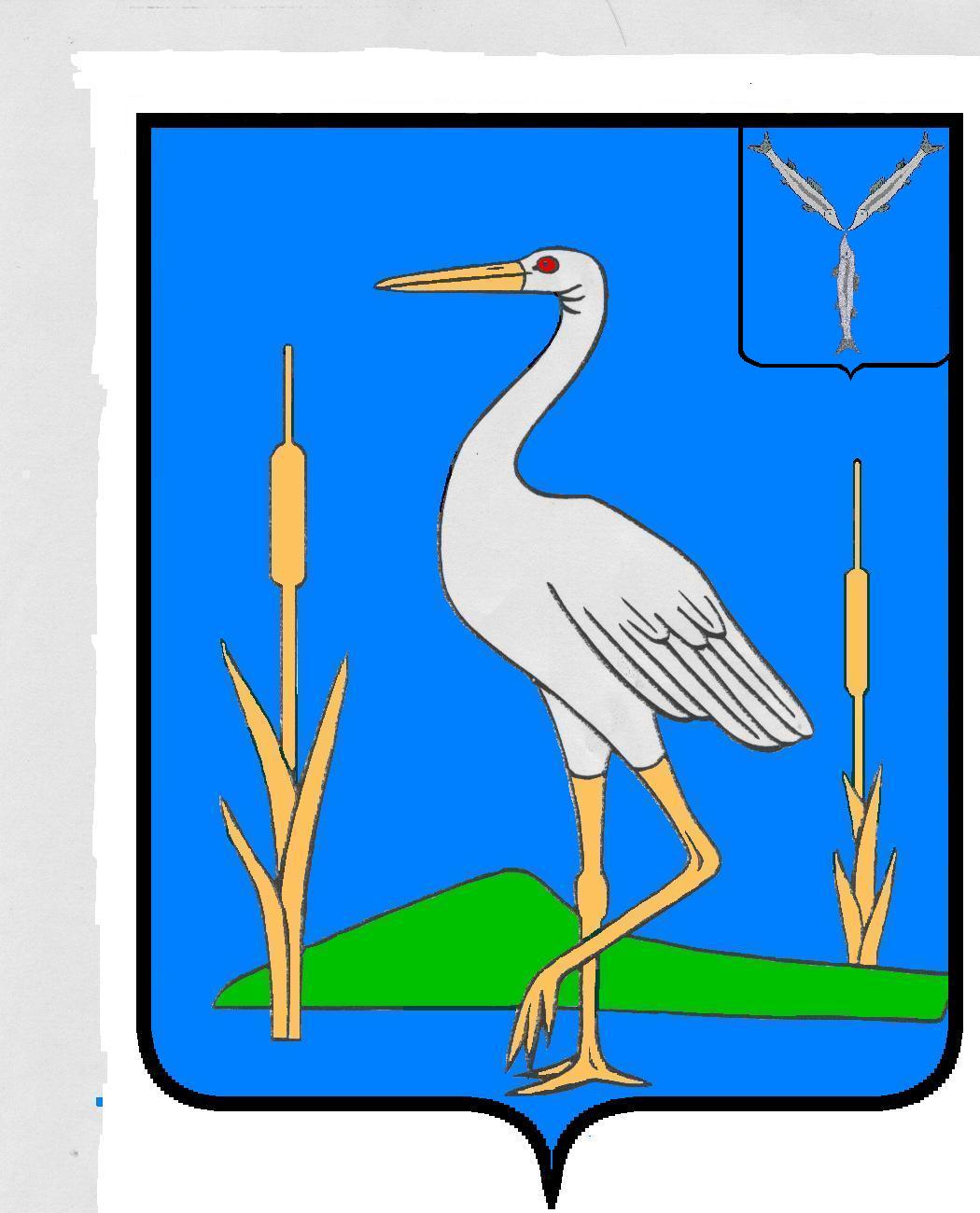 С О В Е ТБОЛЬШЕКАРАЙСКОГО МУНИЦИПАЛЬНОГО ОБРАЗОВАНИЯ РОМАНОВСКОГО  МУНИЦИПАЛЬНОГО РАЙОНА  САРАТОВСКОЙ ОБЛАСТИРЕШЕНИЕ№ 158от 18 .11.2022г.                                                                                       с. Большой  КарайО внесении изменений в решение Совета Большекарайского муниципального образованияот 20.12.2021г. № 130 «О бюджете Большекарайского муниципального образования на 2022годи плановый период 2023 и 2024 годов»РЕШИЛ:    Внести изменение в решение Совета Большекарайского   муниципального образования от 20.12.2021 года №130 «О бюджете Большекарайского муниципального образования на 2022 год и плановый период 2023 и 2024 годов» В статье 1.Основные характеристики бюджета муниципального образования на 2022 год и плановый период 2023 и 2024 годов:В пункте 1 подпункте  1 цифру «11503,7» заменить цифрой «11505,7»;                    подпункте  2 цифру «12860,8» заменить цифрой «12862,8;                     подпункте 3 цифру «1357,1» оставить без изменений.2) Приложения 1-6 изложить в следующей редакции:Приложение №1 к решениюСовета Большекарайского муниципального образования От 20.12.2021г.  №130Поступление доходов  в бюджет муниципального образования на 2022 год и плановый период 2023 и 2024 годов(тыс. рублей)Приложение №2 к решениюСовета Большекарайского муниципального образования От 20.12.2021г.  №130Распределение расходов бюджета  Большекарайского муниципального образования  на 2022 год и плановый период 2023 и 2024 годов по разделам, подразделам, целевым статьям (муниципальным программам образования и непрограммным направлениям деятельности),  группам и подгруппам видов расходов классификации расходов бюджета Большекарайского муниципального образования (тыс. рублей)Приложение №3 к решениюСовета Большекарайского муниципального образования От 20.12.2021г.  №130Ведомственная структура расходов бюджета Большекарайского  муниципального образования Романовского муниципального района Саратовской области  на 2022год и плановый период 2023 и 2024 годов                                                                                                  (тыс.рублей)Приложение №4 к решениюСовета Большекарайского муниципального образования От 20.12.2021г.  №130Распределение бюджетных ассигнований по целевым статьям (муниципальным   программам поселения и непрограммным направлениям деятельности), группам и подгруппам видов расходов классификации расходов бюджета Большекарайского муниципального образования Романовского муниципального района Саратовской области  на 2022 год и плановый период 2023 и 2024 годов(тыс.рублей)Приложение №5 к решениюСовета Большекарайского муниципального образования от 20.12.2021г.  №130Иные межбюджетные трансферты, предоставляемые из бюджета муниципального образования бюджету муниципального района в соответствии с заключенными соглашениями на 2022 год и плановый период 2023 и 2024 годов.(тыс. рублей)                                                                                                                                                 Приложение №6 к решениюСовета Большекарайского муниципального образования От 20.12.2021г.  №130  Источники финансирования дефицита бюджета муниципального образования на 2022 год и плановый период 2023 и 2024 годов(тыс.рублей)II. Настоящее решение подлежит обнародованию в «Большекарайском вестнике» и размещению на официальном сайте Большекарайского муниципального образования Романовского муниципального района Саратовской области https://bolshekarajskoe-r64.gosweb.gosuslugi.ru.Глава Большекарайскогомуниципального образования                                     Н.В. Соловьева                Код бюджетной классификации Российской ФедерацииНаименование доходовСуммаСуммаСуммаКод бюджетной классификации Российской ФедерацииНаименование доходов2022 год2023 год2024 год1 00 00000 00 0000 000Налоговые и неналоговые доходы6755,26437,76541,8Налоговые доходы6211,36015,86119,91 01 00000 00 0000 000Налоги на прибыль, доходы140,4150,6161,91 01 02000 01 0000 110Налог на доходы физических лиц140,4150,6161,91 03 00000 00 0000 110Акцизы на нефтепродукты2952,12952,12952,21 05 00000 00 0000 000Налоги на совокупный доход1008,9751,9789,61 05 03000 01 0000 110Единый сельскохозяйственный налог1008,9751,9789,61 06 01000 00 0000 110Налог на имущество физических лиц334,2358,6384,81 06 06000 00 0000 110Земельный налог1772,71799,61828,41 06 0603310 0000 110Земельный налог с организаций, обладающих земельным участком, расположенным в границах сельских поселений195,0198,0201,11 06 0604310 0000 110Земельный налог с физических лиц, обладающих земельным участком, расположенным в границах сельских поселений1577,71601,61627,31 08 00000 00 0000 000Государственная пошлина3,03,03,0Неналоговые доходы543,9421,9421,91 11 00000 00 0000 000Доходы от использования имущества, находящегося в государственной и муниципальной собственности, в т.ч.421,9421,9421,91 11 05035 10 0000 120Доходы от сдачи в аренду имущества, находящегося в оперативном управлении органов управления сельских поселений и созданных ими учреждений (за исключением имущества муниципальных бюджетных и автономных учреждений)421,9421,9421,91 17 15000 00 0000 150Инициативные платежи122,01 17 15030 10 2100 150Инициативные платежи, зачисляемые в бюджеты сельских поселений (инициативные платежи граждан на реализацию проекта «Приобретение и установка игровой площадки» с использованием средств областного бюджета)36,01 17 15030 10 3100 150Инициативные платежи, зачисляемые в бюджеты сельских поселений (инициативные платежи индивидуальных предпринимателей и юридических лиц на реализацию проекта «Приобретение и установка игровой площадки» с использованием средств областного бюджета)86,02 00 00000 00 0000 000Безвозмездные поступления4750,5179,9496,92 02 00000 00 0000 000Безвозмездные поступления от других бюджетов бюджетной системы Российской Федерации4750,5179,9496,92 02 16001 00 0000 150Дотации бюджетам субъектов Российской Федерации и муниципальных образований, в том числе:71,177,079,92 02 16001 10 0000 150Дотации бюджетам сельских поселений на выравнивание бюджетной обеспеченности из бюджета субъекта Российской Федерации71,177,079,92 02 20000 00 0000 000Субсидии бюджетам субъектов Российской Федерации и муниципальных образований, в том числе:4574,0310,62 02 25999 10 0000 150Субсидии бюджетам поселений области на обустройство и восстановление воинских захоронений, находящихся в государственной (муниципальной) собственности310,62 02 29999 10 0118 150Субсидии бюджетам поселений области на обеспечение дорожной деятельности в отношении автомобильных дорог общего пользования местного значения в границах населенных пунктов сельских поселений за счет средств областного дорожного фонда4038,02 02 29999 10 0073 150Субсидии бюджетам сельских поселений области на реализацию инициативных проектов536,02 02 03000 00 0000 150Субвенции бюджетам муниципальных районов в том числе:105,4102,9106,42 02 35118 10 0000 150Субвенции бюджетам сельских поселений на осуществление первичного воинского учета органами местного самоуправления поселений, муниципальных и городских округов105,4102,9106,4Всего11505,76617,67038,7НаименованиеРазделПод-разделЦелевая статьяВид расходовСуммаСуммаСуммаНаименованиеРазделПод-разделЦелевая статьяВид расходов2022 год2023 год2024 год12345678Общегосударственные вопросы014 190,13 280,73 387,6Функционирование высшего должностного лица субъекта Российской Федерации и муниципального образования01021 194,4968,71 149,8Выполнение функций органами местного самоуправления010221 0 00 000001 194,4968,71 149,8Обеспечение деятельности представительного органа власти010221 1 00 000001 194,4968,71 149,8Расходы на обеспечение деятельности главы муниципального образования010221 1 00 011001 194,4968,71 149,8Расходы на выплаты персоналу в целях обеспечения выполнения функций государственными (муниципальными) органами, казенными учреждениями, органами управления государственными внебюджетными фондами010221 1 00 011001001 194,4968,71 149,8Расходы на выплаты персоналу государственных (муниципальных) органов010221 1 00 011001201 194,4968,71 149,8Функционирование Правительства Российской Федерации, высших исполнительных органов государственной власти субъектов Российской Федерации, местных администраций01042 383,31 837,41 763,2Муниципальные программы010411 0 00 00000125,0127,0127,0МП "Развитие местного самоуправления "010411 7 00 00000125,0127,0127,0Реализация основных мероприятий010411 7 00 00010125,0127,0127,0Закупка товаров, работ и услуг для государственных (муниципальных) нужд010411 7 00 00010200125,0127,0127,0Иные закупки товаров, работ и услуг для обеспечения государственных (муниципальных) нужд010411 7 00 00010240125,0127,0127,0Выполнение функций органами местного самоуправления010421 0 00 000002 258,31 710,41 636,2Обеспечение деятельности органов исполнительной власти010421 3 00 000002 258,31 710,41 636,2Расходы на обеспечение функций центрального аппарата010421 3 00 022002 188,81 640,91 566,7Расходы на выплаты персоналу в целях обеспечения выполнения функций государственными (муниципальными) органами, казенными учреждениями, органами управления государственными внебюджетными фондами010421 3 00 022001001 383,71 050,8963,8Расходы на выплаты персоналу государственных (муниципальных) органов010421 3 00 022001201 383,71 050,8963,8Закупка товаров, работ и услуг для государственных (муниципальных) нужд010421 3 00 02200200797,1582,1594,9Иные закупки товаров, работ и услуг для обеспечения государственных (муниципальных) нужд010421 3 00 02200240797,1582,1594,9Иные бюджетные ассигнования010421 3 00 022008008,08,08,0Уплата налогов, сборов и других платежей010421 3 00 022008508,08,08,0Уплата земельного налога, налога на имущество и транспортного налога органами государственной власти010421 3 00 0310069,569,569,5Иные бюджетные ассигнования010421 3 00 0310080069,569,569,5Уплата налогов, сборов и других платежей010421 3 00 0310085069,569,569,5Обеспечение деятельности финансовых, налоговых и таможенных органов и органов финансового (финансово-бюджетного) надзора0106140,0140,0140,0Исполнение переданных полномочий010626 0 00 00000140,0140,0140,0Предоставление межбюджетных трансфертов010626 1 00 00000140,0140,0140,0Межбюджетные трансферты из бюджетов поселений бюджету муниципального района в соответствии с заключенными соглашениями010626 1 00 80200140,0140,0140,0Межбюджетные трансферты010626 1 00 80200500140,0140,0140,0Иные межбюджетные трансферты010626 1 00 80200540140,0140,0140,0Резервные фонды0111136,51,01,0Расходы по исполнению отдельных обязательств011129 0 00 00000136,51,01,0Средства резервных фондов011129 4 00 00000136,51,01,0Резервные фонды местных администраций011129 4 00 08800136,51,01,0Иные бюджетные ассигнования011129 4 00 08800800136,51,01,0Резервные средства011129 4 00 08800870136,51,01,0Другие общегосударственные вопросы0113335,9333,6333,6Муниципальные программы011311 0 00 00000123,3121,0121,0Реализация основных мероприятий011311 2 00 00000123,3116,0116,0МП "Обеспечение первичных мер пожарной безопасности  муниципального образования"011311 2 00 0501043,336,036,0Закупка товаров, работ и услуг для государственных (муниципальных) нужд011311 2 00 0501020043,336,036,0Иные закупки товаров, работ и услуг для обеспечения государственных (муниципальных) нужд011311 2 00 0501024043,336,036,0МП «Проведение культурно-массовых мероприятий в муниципальном образовании»011311 2 00 0509080,080,080,0Закупка товаров, работ и услуг для государственных (муниципальных) нужд011311 2 00 0509020080,080,080,0Иные закупки товаров, работ и услуг для обеспечения государственных (муниципальных) нужд011311 2 00 0509024080,080,080,0Реализация основных мероприятий011311 4 00 000000,05,05,0МП "Управление земельно-имущественными ресурсами муниципального образования"011311 4 02 000000,05,05,0МП "Управление земельно-имущественными ресурсами муниципального образования"011311 4 02 100400,05,05,0Закупка товаров, работ и услуг для государственных (муниципальных) нужд011311 4 02 100402000,05,05,0Иные закупки товаров, работ и услуг для обеспечения государственных (муниципальных) нужд011311 4 02 100402400,05,05,0Исполнение переданных полномочий011326 0 00 00000210,0210,0210,0Предоставление межбюджетных трансфертов011326 1 00 00000210,0210,0210,0Межбюджетные трансферты из бюджетов поселений бюджету муниципального района в соответствии с заключенными соглашениями на обеспечение деятельности подведомственных учреждений011326 1 00 80100210,0210,0210,0Межбюджетные трансферты011326 1 00 80100500210,0210,0210,0Иные межбюджетные трансферты011326 1 00 80100540210,0210,0210,0Реализация государственных функций, связанных с общегосударственным управлением011328 0 00 000002,62,62,6Выполнение других обязательств государства 011328 1 00 000002,62,62,6Расходы на оплату членских взносов в ассоциацию "СМО Саратовской области"011328 1 00 803002,62,62,6Иные бюджетные ассигнования011328 1 00 803008002,62,62,6Уплата налогов, сборов и других платежей011328 1 00 803008502,62,62,6Национальная оборона02105,4102,9106,4Мобилизационная и вневойсковая подготовка0203105,4102,9106,4Осуществление переданных полномочий РФ020322 0 00 00000105,4102,9106,4Осуществление переданных полномочий Российской Федерации за счет субвенций из федерального бюджета020322 2 00 00000105,4102,9106,4Осуществление первичного воинского учета органами местного самоуправления поселений, муниципальных и городских округов020322 2 00 51180105,4102,9106,4Расходы на выплаты персоналу в целях обеспечения выполнения функций государственными (муниципальными) органами, казенными учреждениями, органами управления государственными внебюджетными фондами020322 2 00 51180100103,9101,4104,9Расходы на выплаты персоналу государственных (муниципальных) органов020322 2 00 51180120103,9101,4104,9Закупка товаров, работ и услуг для государственных (муниципальных) нужд020322 2 00 511802001,51,51,5Иные закупки товаров, работ и услуг для обеспечения государственных (муниципальных) нужд020322 2 00 511802401,51,51,5Национальная экономика046 990,12 804,22 636,1Дорожное хозяйство(дорожные фонды)04096 990,12 789,22 621,1Муниципальная программа "Содержание, проектирование и ремонт автомобильных дорог"04091Д 0 00 000006 990,12 789,22 621,1Основное мероприятие "Ремонт автомобильных дорог"04091Д 0 01 000006 390,12 439,22 271,1Капитальный ремонт, ремонт и содержание автомобильных дорог04091Д 0 01 402002 352,12 439,22 271,1Закупка товаров, работ и услуг для государственных (муниципальных) нужд04091Д 0 01 402002002 352,12 439,22 271,1Иные закупки товаров, работ и услуг для обеспечения государственных (муниципальных) нужд04091Д 0 01 402002402 352,12 439,22 271,1Осуществление дорожной деятельности в отношении автомобильных дорог общего пользования местного значения в границах населенных пунктов сельских поселений за счет средств областного дорожного фонда04091Д 0 01 D76104 038,00,00,0Закупка товаров, работ и услуг для государственных (муниципальных) нужд04091Д 0 01 D76102004 038,00,00,0Иные закупки товаров, работ и услуг для обеспечения государственных (муниципальных) нужд04091Д 0 01 D76102404 038,00,00,0Основное мероприятие "Содержание автомобильных дорог"04091Д 0 02 00000350,0200,0200,0Капитальный ремонт, ремонт и содержание автомобильных дорог04091Д 0 02 40200350,0200,0200,0Закупка товаров, работ и услуг для государственных (муниципальных) нужд04091Д 0 02 40200200350,0200,0200,0Иные закупки товаров, работ и услуг для обеспечения государственных (муниципальных) нужд04091Д 0 02 40200240350,0200,0200,0Основное мероприятие "Разработка проектно-сметной документации"04091Д 0 03 00000250,0150,0150,0Капитальный ремонт, ремонт и содержание автомобильных дорог04091Д 0 03 40200250,0150,0150,0Закупка товаров, работ и услуг для государственных (муниципальных) нужд04091Д 0 03 40200200250,0150,0150,0Иные закупки товаров, работ и услуг для обеспечения государственных (муниципальных) нужд04091Д 0 03 40200240250,0150,0150,0Другие вопросы в области национальной экономики04120,015,015,0Муниципальные программы041211 0 00 000000,015,015,0Реализация основных мероприятий041211 4 00 000000,015,015,0МП "Управление земельно-имущественными ресурсами муниципального образования"041211 4 02 000000,015,015,0МП "Управление земельно-имущественными ресурсами муниципального образования"041211 4 02 100400,015,015,0Закупка товаров, работ и услуг для государственных (муниципальных) нужд041211 4 02 100402000,015,015,0Иные закупки товаров, работ и услуг для обеспечения государственных (муниципальных) нужд041211 4 02 100402400,015,015,0Жилищно-коммунальное хозяйство051 562,3254,0564,6Коммунальное хозяйство0502277,60,00,0Муниципальные программы050211 0 00 00000277,60,00,0Реализация основных мероприятий050211 2 00 00000277,60,00,0МП "Обеспечение населения муниципального образования питьевой водой "050211 2 00 05020277,60,00,0Закупка товаров, работ и услуг для государственных (муниципальных) нужд050211 2 00 05020200277,60,00,0Иные закупки товаров, работ и услуг для обеспечения государственных (муниципальных) нужд050211 2 00 05020240277,60,00,0Благоустройство05031 284,7254,0564,6Муниципальные программы050311 0 00 00000476,7254,0254,0Реализация основных мероприятий050311 2 00 00000476,7254,0254,0МП "Обеспечение первичных мер пожарной безопасности  муниципального образования"050311 2 00 0501036,054,054,0Закупка товаров, работ и услуг для государственных (муниципальных) нужд050311 2 00 0501020036,054,054,0Иные закупки товаров, работ и услуг для обеспечения государственных (муниципальных) нужд050311 2 00 0501024036,054,054,0МП" Благоустройство муниципального образования "050311 2 08 00000440,7200,0200,0Основное мероприятие «Работы по благоустройству»050311 2 08 05071437,7200,0200,0Закупка товаров, работ и услуг для государственных (муниципальных) нужд050311 2 08 05071200437,7200,0200,0Иные закупки товаров, работ и услуг для обеспечения государственных (муниципальных) нужд050311 2 08 05071240437,7200,0200,0Основное мероприятие «Уличное освещение»050311 2 08 050723,00,00,0Закупка товаров, работ и услуг для государственных (муниципальных) нужд050311 2 08 050722003,00,00,0Иные закупки товаров, работ и услуг для обеспечения государственных (муниципальных) нужд050311 2 08 050722403,00,00,0Муниципальная программа "Увековечение памяти погибших при защите Отечества на 2024 год"05031У 0 00 000000,00,0310,6Мероприятие"Увековечение памяти погибших при защите Отечества"05031У 0 01 000000,00,0310,6Реализация федеральной целевой программы «Увековечение памяти погибших при защите Отечества на 2019–2024 годы» (обустройство и восстановление воинских захоронений, находящихся в государственной (муниципальной) собственности)05031У 0 01 L29900,00,0310,6Закупка товаров, работ и услуг для государственных (муниципальных) нужд05031У 0 01 L29902000,00,0310,6Иные закупки товаров, работ и услуг для обеспечения государственных (муниципальных) нужд05031У 0 01 L29902400,00,0310,6Муниципальная программа «Приобретение  и установка игровой площадки»05034П 0 00 00000808,00,00,0Реализация инициативных проектов за счет субсидий из областного бюджета (проект «Приобретение  и установка игровой площадки»)05034П 0 00 72102536,00,00,0Закупка товаров, работ и услуг для государственных (муниципальных) нужд05034П 0 00 72102200536,00,00,0Иные закупки товаров, работ и услуг для обеспечения государственных (муниципальных) нужд05034П 0 00 72102240536,00,00,0Реализация инициативных проектов за счет средств местного бюджета, за исключением инициативных платежей (проект «Приобретение  и установка игровой площадки»)05034П 0 00 S2112150,00,00,0Закупка товаров, работ и услуг для государственных (муниципальных) нужд05034П 0 00 S2112200150,00,00,0Иные закупки товаров, работ и услуг для обеспечения государственных (муниципальных) нужд05034П 0 00 S2112240150,00,00,0Реализация инициативных проектов за счет средств местного бюджета в части инициативных платежей граждан (проект «Приобретение  и установка игровой площадки»)05034П 0 00 S212236,00,00,0Закупка товаров, работ и услуг для государственных (муниципальных) нужд05034П 0 00 S212220036,00,00,0Иные закупки товаров, работ и услуг для обеспечения государственных (муниципальных) нужд05034П 0 00 S212224036,00,00,0Реализация инициативных проектов за счет средств местного бюджета в части инициативных платежей индивидуальных предпринимателей и юридических лиц (проект «Приобретение  и установка игровой площадки»)05034П 0 00 S213286,00,00,0Закупка товаров, работ и услуг для государственных (муниципальных) нужд05034П 0 00 S213220086,00,00,0Иные закупки товаров, работ и услуг для обеспечения государственных (муниципальных) нужд05034П 0 00 S213224086,00,00,0Образование075,03,03,0Профессиональная подготовка, переподготовка и повышение квалификации07055,03,03,0Муниципальные программы070511 0 00 000005,03,03,0МП "Развитие местного самоуправления "070511 7 00 000005,03,03,0Реализация основных мероприятий070511 7 00 000105,03,03,0Закупка товаров, работ и услуг для государственных (муниципальных) нужд070511 7 00 000102005,03,03,0Иные закупки товаров, работ и услуг для обеспечения государственных (муниципальных) нужд070511 7 00 000102405,03,03,0Социальная политика109,99,99,9Пенсионное обеспечение10019,99,99,9Меры социальной поддержки и материальная поддержка отдельных категорий населения субъектов РФ100127 0 00 000009,99,99,9Меры социальной поддержки и материальная поддержка муниципальных служащих100127 1 00 000009,99,99,9Доплата к пенсиям  муниципальных служащих100127 1 00 211009,99,99,9Социальное обеспечение и иные выплаты населению100127 1 00 211003009,99,99,9Публичные нормативные социальные выплаты гражданам100127 1 00 211003109,99,99,9Всего12 862,86 454,76 707,6НаименованиеКодРаз-делПод-разделЦелевая статьяВид расходовСуммаНаименованиеКодРаз-делПод-разделЦелевая статьяВид расходов202220232024123456789Администрация Большекарайского МО20712 862,86 454,76 707,6Общегосударственные вопросы207014 190,13 280,73 387,6Функционирование высшего должностного лица субъекта Российской Федерации и муниципального образования20701021 194,4968,71 149,8Выполнение функций органами местного самоуправления207010221 0 00 000001 194,4968,71 149,8Обеспечение деятельности представительного органа власти207010221 1 00 000001 194,4968,71 149,8Расходы на обеспечение деятельности главы муниципального образования207010221 1 00 011001 194,4968,71 149,8Расходы на выплаты персоналу в целях обеспечения выполнения функций государственными (муниципальными) органами, казенными учреждениями, органами управления государственными внебюджетными фондами207010221 1 00 011001001 194,4968,71 149,8Расходы на выплаты персоналу государственных (муниципальных) органов207010221 1 00 011001201 194,4968,71 149,8Функционирование Правительства Российской Федерации, высших исполнительных органов государственной власти субъектов Российской Федерации, местных администраций20701042 383,31 837,41 763,2Муниципальные программы207010411 0 00 00000125,0127,0127,0МП "Развитие местного самоуправления "207010411 7 00 00000125,0127,0127,0Реализация основных мероприятий207010411 7 00 00010125,0127,0127,0Закупка товаров, работ и услуг для государственных (муниципальных) нужд207010411 7 00 00010200125,0127,0127,0Иные закупки товаров, работ и услуг для обеспечения государственных (муниципальных) нужд207010411 7 00 00010240125,0127,0127,0Выполнение функций органами местного самоуправления207010421 0 00 000002 258,31 710,41 636,2Обеспечение деятельности органов исполнительной власти207010421 3 00 000002 258,31 710,41 636,2Расходы на обеспечение функций центрального аппарата207010421 3 00 022002 188,81 640,91 566,7Расходы на выплаты персоналу в целях обеспечения выполнения функций государственными (муниципальными) органами, казенными учреждениями, органами управления государственными внебюджетными фондами207010421 3 00 022001001 383,71 050,8963,8Расходы на выплаты персоналу государственных (муниципальных) органов207010421 3 00 022001201 383,71 050,8963,8Закупка товаров, работ и услуг для государственных (муниципальных) нужд207010421 3 00 02200200797,1582,1594,9Иные закупки товаров, работ и услуг для обеспечения государственных (муниципальных) нужд207010421 3 00 02200240797,1582,1594,9Иные бюджетные ассигнования207010421 3 00 022008008,08,08,0Уплата налогов, сборов и других платежей207010421 3 00 022008508,08,08,0Уплата земельного налога, налога на имущество и транспортного налога органами государственной власти207010421 3 00 0310069,569,569,5Иные бюджетные ассигнования207010421 3 00 0310080069,569,569,5Уплата налогов, сборов и других платежей207010421 3 00 0310085069,569,569,5Обеспечение деятельности финансовых, налоговых и таможенных органов и органов финансового (финансово-бюджетного) надзора2070106140,0140,0140,0Исполнение переданных полномочий207010626 0 00 00000140,0140,0140,0Предоставление межбюджетных трансфертов207010626 1 00 00000140,0140,0140,0Межбюджетные трансферты из бюджетов поселений бюджету муниципального района в соответствии с заключенными соглашениями207010626 1 00 80200140,0140,0140,0Межбюджетные трансферты207010626 1 00 80200500140,0140,0140,0Иные межбюджетные трансферты207010626 1 00 80200540140,0140,0140,0Резервные фонды2070111136,51,01,0Расходы по исполнению отдельных обязательств207011129 0 00 00000136,51,01,0Средства резервных фондов207011129 4 00 00000136,51,01,0Резервные фонды местных администраций207011129 4 00 08800136,51,01,0Иные бюджетные ассигнования207011129 4 00 08800800136,51,01,0Резервные средства207011129 4 00 08800870136,51,01,0Другие общегосударственные вопросы2070113335,9333,6333,6Муниципальные программы207011311 0 00 00000123,3121,0121,0Реализация основных мероприятий207011311 2 00 00000123,3116,0116,0МП "Обеспечение первичных мер пожарной безопасности  муниципального образования"207011311 2 00 0501043,336,036,0Закупка товаров, работ и услуг для государственных (муниципальных) нужд207011311 2 00 0501020043,336,036,0Иные закупки товаров, работ и услуг для обеспечения государственных (муниципальных) нужд207011311 2 00 0501024043,336,036,0МП «Проведение культурно-массовых мероприятий в муниципальном образовании»207011311 2 00 0509080,080,080,0Закупка товаров, работ и услуг для государственных (муниципальных) нужд207011311 2 00 0509020080,080,080,0Иные закупки товаров, работ и услуг для обеспечения государственных (муниципальных) нужд207011311 2 00 0509024080,080,080,0Реализация основных мероприятий207011311 4 00 000000,05,05,0МП "Управление земельно-имущественными ресурсами муниципального образования"207011311 4 02 000000,05,05,0МП "Управление земельно-имущественными ресурсами муниципального образования"207011311 4 02 100400,05,05,0Закупка товаров, работ и услуг для государственных (муниципальных) нужд207011311 4 02 100402000,05,05,0Иные закупки товаров, работ и услуг для обеспечения государственных (муниципальных) нужд207011311 4 02 100402400,05,05,0Исполнение переданных полномочий207011326 0 00 00000210,0210,0210,0Предоставление межбюджетных трансфертов207011326 1 00 00000210,0210,0210,0Межбюджетные трансферты из бюджетов поселений бюджету муниципального района в соответствии с заключенными соглашениями на обеспечение деятельности подведомственных учреждений207011326 1 00 80100210,0210,0210,0Межбюджетные трансферты207011326 1 00 80100500210,0210,0210,0Иные межбюджетные трансферты207011326 1 00 80100540210,0210,0210,0Реализация государственных функций, связанных с общегосударственным управлением207011328 0 00 000002,62,62,6Выполнение других обязательств государства 207011328 1 00 000002,62,62,6Расходы на оплату членских взносов в ассоциацию "СМО Саратовской области"207011328 1 00 803002,62,62,6Иные бюджетные ассигнования207011328 1 00 803008002,62,62,6Уплата налогов, сборов и других платежей207011328 1 00 803008502,62,62,6Национальная оборона20702105,4102,9106,4Мобилизационная и вневойсковая подготовка2070203105,4102,9106,4Осуществление переданных полномочий РФ207020322 0 00 00000105,4102,9106,4Осуществление переданных полномочий Российской Федерации за счет субвенций из федерального бюджета207020322 2 00 00000105,4102,9106,4Осуществление первичного воинского учета органами местного самоуправления поселений, муниципальных и городских округов207020322 2 00 51180105,4102,9106,4Расходы на выплаты персоналу в целях обеспечения выполнения функций государственными (муниципальными) органами, казенными учреждениями, органами управления государственными внебюджетными фондами207020322 2 00 51180100103,9101,4104,9Расходы на выплаты персоналу государственных (муниципальных) органов207020322 2 00 51180120103,9101,4104,9Закупка товаров, работ и услуг для государственных (муниципальных) нужд207020322 2 00 511802001,51,51,5Иные закупки товаров, работ и услуг для обеспечения государственных (муниципальных) нужд207020322 2 00 511802401,51,51,5Национальная экономика207046 990,12 804,22 636,1Дорожное хозяйство(дорожные фонды)20704096 990,12 789,22 621,1Муниципальная программа "Содержание, проектирование и ремонт автомобильных дорог"20704091Д 0 00 000006 990,12 789,22 621,1Основное мероприятие "Ремонт автомобильных дорог"20704091Д 0 01 000006 390,12 439,22 271,1Капитальный ремонт, ремонт и содержание автомобильных дорог20704091Д 0 01 402002 352,12 439,22 271,1Закупка товаров, работ и услуг для государственных (муниципальных) нужд20704091Д 0 01 402002002 352,12 439,22 271,1Иные закупки товаров, работ и услуг для обеспечения государственных (муниципальных) нужд20704091Д 0 01 402002402 352,12 439,22 271,1Осуществление дорожной деятельности в отношении автомобильных дорог общего пользования местного значения в границах населенных пунктов сельских поселений за счет средств областного дорожного фонда20704091Д 0 01 D76104 038,00,00,0Закупка товаров, работ и услуг для государственных (муниципальных) нужд20704091Д 0 01 D76102004 038,00,00,0Иные закупки товаров, работ и услуг для обеспечения государственных (муниципальных) нужд20704091Д 0 01 D76102404 038,00,00,0Основное мероприятие "Содержание автомобильных дорог"20704091Д 0 02 00000350,0200,0200,0Капитальный ремонт, ремонт и содержание автомобильных дорог20704091Д 0 02 40200350,0200,0200,0Закупка товаров, работ и услуг для государственных (муниципальных) нужд20704091Д 0 02 40200200350,0200,0200,0Иные закупки товаров, работ и услуг для обеспечения государственных (муниципальных) нужд20704091Д 0 02 40200240350,0200,0200,0Основное мероприятие "Разработка проектно-сметной документации"20704091Д 0 03 00000250,0150,0150,0Капитальный ремонт, ремонт и содержание автомобильных дорог20704091Д 0 03 40200250,0150,0150,0Закупка товаров, работ и услуг для государственных (муниципальных) нужд20704091Д 0 03 40200200250,0150,0150,0Иные закупки товаров, работ и услуг для обеспечения государственных (муниципальных) нужд20704091Д 0 03 40200240250,0150,0150,0Другие вопросы в области национальной экономики20704120,015,015,0Муниципальные программы207041211 0 00 000000,015,015,0Реализация основных мероприятий207041211 4 00 000000,015,015,0МП "Управление земельно-имущественными ресурсами муниципального образования"207041211 4 02 000000,015,015,0МП "Управление земельно-имущественными ресурсами муниципального образования"207041211 4 02 100400,015,015,0Закупка товаров, работ и услуг для государственных (муниципальных) нужд207041211 4 02 100402000,015,015,0Иные закупки товаров, работ и услуг для обеспечения государственных (муниципальных) нужд207041211 4 02 100402400,015,015,0Жилищно-коммунальное хозяйство207051 562,3254,0564,6Коммунальное хозяйство2070502277,60,00,0Муниципальные программы207050211 0 00 00000277,60,00,0Реализация основных мероприятий207050211 2 00 00000277,60,00,0МП "Обеспечение населения муниципального образования питьевой водой "207050211 2 00 05020277,60,00,0Закупка товаров, работ и услуг для государственных (муниципальных) нужд207050211 2 00 05020200277,60,00,0Иные закупки товаров, работ и услуг для обеспечения государственных (муниципальных) нужд207050211 2 00 05020240277,60,00,0Благоустройство20705031 284,7254,0564,6Муниципальные программы207050311 0 00 00000476,7254,0254,0Реализация основных мероприятий207050311 2 00 00000476,7254,0254,0МП "Обеспечение первичных мер пожарной безопасности  муниципального образования"207050311 2 00 0501036,054,054,0Закупка товаров, работ и услуг для государственных (муниципальных) нужд207050311 2 00 0501020036,054,054,0Иные закупки товаров, работ и услуг для обеспечения государственных (муниципальных) нужд207050311 2 00 0501024036,054,054,0МП" Благоустройство муниципального образования "207050311 2 08 00000440,7200,0200,0Основное мероприятие «Работы по благоустройству»207050311 2 08 05071437,7200,0200,0Закупка товаров, работ и услуг для государственных (муниципальных) нужд207050311 2 08 05071200437,7200,0200,0Иные закупки товаров, работ и услуг для обеспечения государственных (муниципальных) нужд207050311 2 08 05071240437,7200,0200,0Основное мероприятие «Уличное освещение»207050311 2 08 050723,00,00,0Закупка товаров, работ и услуг для государственных (муниципальных) нужд207050311 2 08 050722003,00,00,0Иные закупки товаров, работ и услуг для обеспечения государственных (муниципальных) нужд207050311 2 08 050722403,00,00,0Муниципальная программа "Увековечение памяти погибших при защите Отечества на 2024 год"20705031У 0 00 000000,00,0310,6Мероприятие "Увековечение памяти погибших при защите Отечества"20705031У 0 01 000000,00,0310,6Реализация федеральной целевой программы «Увековечение памяти погибших при защите Отечества на 2019–2024 годы» (обустройство и восстановление воинских захоронений, находящихся в государственной (муниципальной) собственности)20705031У 0 01 L29900,00,0310,6Закупка товаров, работ и услуг для государственных (муниципальных) нужд20705031У 0 01 L29902000,00,0310,6Иные закупки товаров, работ и услуг для обеспечения государственных (муниципальных) нужд20705031У 0 01 L29902400,00,0310,6Муниципальная программа «Приобретение  и установка игровой площадки»20705034П 0 00 00000808,00,00,0Реализация инициативных проектов за счет субсидий из областного бюджета (проект «Приобретение  и установка игровой площадки»)20705034П 0 00 72102536,00,00,0Закупка товаров, работ и услуг для государственных (муниципальных) нужд20705034П 0 00 72102200536,00,00,0Иные закупки товаров, работ и услуг для обеспечения государственных (муниципальных) нужд20705034П 0 00 72102240536,00,00,0Реализация инициативных проектов за счет средств местного бюджета, за исключением инициативных платежей (проект «Приобретение  и установка игровой площадки»)20705034П 0 00 S2112150,00,00,0Закупка товаров, работ и услуг для государственных (муниципальных) нужд20705034П 0 00 S2112200150,00,00,0Иные закупки товаров, работ и услуг для обеспечения государственных (муниципальных) нужд20705034П 0 00 S2112240150,00,00,0Реализация инициативных проектов за счет средств местного бюджета в части инициативных платежей граждан (проект «Приобретение  и установка игровой площадки»)20705034П 0 00 S212236,00,00,0Закупка товаров, работ и услуг для государственных (муниципальных) нужд20705034П 0 00 S212220036,00,00,0Иные закупки товаров, работ и услуг для обеспечения государственных (муниципальных) нужд20705034П 0 00 S212224036,00,00,0Реализация инициативных проектов за счет средств местного бюджета в части инициативных платежей индивидуальных предпринимателей и юридических лиц (проект «Приобретение  и установка игровой площадки»)20705034П 0 00 S213286,00,00,0Закупка товаров, работ и услуг для государственных (муниципальных) нужд20705034П 0 00 S213220086,00,00,0Иные закупки товаров, работ и услуг для обеспечения государственных (муниципальных) нужд20705034П 0 00 S213224086,00,00,0Образование207075,03,03,0Профессиональная подготовка, переподготовка и повышение квалификации20707055,03,03,0Муниципальные программы207070511 0 00 000005,03,03,0МП "Развитие местного самоуправления "207070511 7 00 000005,03,03,0Реализация основных мероприятий207070511 7 00 000105,03,03,0Закупка товаров, работ и услуг для государственных (муниципальных) нужд207070511 7 00 000102005,03,03,0Иные закупки товаров, работ и услуг для обеспечения государственных (муниципальных) нужд207070511 7 00 000102405,03,03,0Социальная политика207109,99,99,9Пенсионное обеспечение20710019,99,99,9Меры социальной поддержки и материальная поддержка отдельных категорий населения субъектов РФ207100127 0 00 000009,99,99,9Меры социальной поддержки и материальная поддержка муниципальных служащих207100127 1 00 000009,99,99,9Доплата к пенсиям  муниципальных служащих207100127 1 00 211009,99,99,9Социальное обеспечение и иные выплаты населению207100127 1 00 211003009,99,99,9Публичные нормативные социальные выплаты гражданам207100127 1 00 211003109,99,99,9Всего12 862,86 454,76 707,6НаименованиеЦелевая статьяВид расходовСуммаСуммаСуммаНаименованиеЦелевая статьяВид расходов2022 год2023 год2024 год123456Муниципальные программы11 0 00 000001 007,6520,0520,0Реализация основных мероприятий11 2 00 00000877,6370,0370,0МП "Обеспечение первичных мер пожарной безопасности  муниципального образования"11 2 00 0501079,490,090,0Закупка товаров, работ и услуг для государственных (муниципальных) нужд11 2 00 0501020079,490,090,0Иные закупки товаров, работ и услуг для обеспечения государственных (муниципальных) нужд11 2 00 0501024079,490,090,0МП "Обеспечение населения муниципального образования питьевой водой "11 2 00 05020277,60,00,0Закупка товаров, работ и услуг для государственных (муниципальных) нужд11 2 00 05020200277,60,00,0Иные закупки товаров, работ и услуг для обеспечения государственных (муниципальных) нужд11 2 00 05020240277,60,00,0МП «Проведение культурно-массовых мероприятий в муниципальном образовании»11 2 00 0509080,080,080,0Закупка товаров, работ и услуг для государственных (муниципальных) нужд11 2 00 0509020080,080,080,0Иные закупки товаров, работ и услуг для обеспечения государственных (муниципальных) нужд11 2 00 0509024080,080,080,0МП" Благоустройство муниципального образования "11 2 08 00000440,6200,0200,0Основное мероприятие «Работы по благоустройству»11 2 08 05071437,6200,0200,0Закупка товаров, работ и услуг для государственных (муниципальных) нужд11 2 08 05071200437,6200,0200,0Иные закупки товаров, работ и услуг для обеспечения государственных (муниципальных) нужд11 2 08 05071240437,6200,0200,0Основное мероприятие «Уличное освещение»11 2 08 050723,00,00,0Закупка товаров, работ и услуг для государственных (муниципальных) нужд11 2 08 050722003,00,00,0Иные закупки товаров, работ и услуг для обеспечения государственных (муниципальных) нужд11 2 08 050722403,00,00,0Реализация основных мероприятий11 4 00 000000,020,020,0МП "Управление земельно-имущественными ресурсами муниципального образования"11 4 02 000000,020,020,0МП "Управление земельно-имущественными ресурсами муниципального образования"11 4 02 100400,020,020,0Закупка товаров, работ и услуг для государственных (муниципальных) нужд11 4 02 100402000,020,020,0Иные закупки товаров, работ и услуг для обеспечения государственных (муниципальных) нужд11 4 02 100402400,020,020,0МП "Развитие местного самоуправления "11 7 00 00000130,0130,0130,0Реализация основных мероприятий11 7 00 00010130,0130,0130,0Закупка товаров, работ и услуг для государственных (муниципальных) нужд11 7 00 00010200130,0130,0130,0Иные закупки товаров, работ и услуг для обеспечения государственных (муниципальных) нужд11 7 00 00010240130,0130,0130,0Муниципальная программа "Содержание, проектирование и ремонт автомобильных дорог"1Д 0 00 000006 990,12 789,22 621,1Основное мероприятие "Ремонт автомобильных дорог"1Д 0 01 000006 390,12 439,22 271,1Капитальный ремонт, ремонт и содержание автомобильных дорог1Д 0 01 402002 352,12 439,22 271,1Закупка товаров, работ и услуг для государственных (муниципальных) нужд1Д 0 01 402002002 352,12 439,22 271,1Иные закупки товаров, работ и услуг для обеспечения государственных (муниципальных) нужд1Д 0 01 402002402 352,12 439,22 271,1Осуществление дорожной деятельности в отношении автомобильных дорог общего пользования местного значения в границах населенных пунктов сельских поселений за счет средств областного дорожного фонда1Д 0 01 D76104 038,00,00,0Закупка товаров, работ и услуг для государственных (муниципальных) нужд1Д 0 01 D76102004 038,00,00,0Иные закупки товаров, работ и услуг для обеспечения государственных (муниципальных) нужд1Д 0 01 D76102404 038,00,00,0Основное мероприятие "Содержание автомобильных дорог"1Д 0 02 00000350,0200,0200,0Капитальный ремонт, ремонт и содержание автомобильных дорог1Д 0 02 40200350,0200,0200,0Закупка товаров, работ и услуг для государственных (муниципальных) нужд1Д 0 02 40200200350,0200,0200,0Иные закупки товаров, работ и услуг для обеспечения государственных (муниципальных) нужд1Д 0 02 40200240350,0200,0200,0Основное мероприятие "Разработка проектно-сметной документации"1Д 0 03 00000250,0150,0150,0Капитальный ремонт, ремонт и содержание автомобильных дорог1Д 0 03 40200250,0150,0150,0Закупка товаров, работ и услуг для государственных (муниципальных) нужд1Д 0 03 40200200250,0150,0150,0Иные закупки товаров, работ и услуг для обеспечения государственных (муниципальных) нужд1Д 0 03 40200240250,0150,0150,0Муниципальная программа "Увековечение памяти погибших при защите Отечества на 2024 год"1У 0 00 000000,00,0310,6Мероприятие"Увековечение памяти погибших при защите Отечества"1У 0 01 000000,00,0310,6Реализация федеральной целевой программы «Увековечение памяти погибших при защите Отечества на 2019–2024 годы» (обустройство и восстановление воинских захоронений, находящихся в государственной (муниципальной) собственности)1У 0 01 L29900,00,0310,6Закупка товаров, работ и услуг для государственных (муниципальных) нужд1У 0 01 L29902000,00,0310,6Иные закупки товаров, работ и услуг для обеспечения государственных (муниципальных) нужд1У 0 01 L29902400,00,0310,6Выполнение функций органами местного самоуправления21 0 00 000003 452,72 679,12 786,0Обеспечение деятельности представительного органа власти21 1 00 000001 194,4968,71 149,8Расходы на обеспечение деятельности главы муниципального образования21 1 00 011001 194,4968,71 149,8Расходы на выплаты персоналу в целях обеспечения выполнения функций государственными (муниципальными) органами, казенными учреждениями, органами управления государственными внебюджетными фондами21 1 00 011001001 194,4968,71 149,8Расходы на выплаты персоналу государственных (муниципальных) органов21 1 00 011001201 194,4968,71 149,8Обеспечение деятельности органов исполнительной власти21 3 00 000002 258,31 710,41 636,2Расходы на обеспечение функций центрального аппарата21 3 00 022002 188,81 640,91 566,7Расходы на выплаты персоналу в целях обеспечения выполнения функций государственными (муниципальными) органами, казенными учреждениями, органами управления государственными внебюджетными фондами21 3 00 022001001 383,71 050,8963,8Расходы на выплаты персоналу государственных (муниципальных) органов21 3 00 022001201 383,71 050,8963,8Закупка товаров, работ и услуг для государственных (муниципальных) нужд21 3 00 02200200797,1582,1594,9Иные закупки товаров, работ и услуг для обеспечения государственных (муниципальных) нужд21 3 00 02200240797,1582,1594,9Иные бюджетные ассигнования21 3 00 022008008,08,08,0Уплата налогов, сборов и других платежей21 3 00 022008508,08,08,0Уплата земельного налога, налога на имущество и транспортного налога органами государственной власти21 3 00 0310069,569,569,5Иные бюджетные ассигнования21 3 00 0310080069,569,569,5Уплата налогов, сборов и других платежей21 3 00 0310085069,569,569,5Осуществление переданных полномочий РФ22 0 00 00000105,4102,9106,4Осуществление переданных полномочий Российской Федерации за счет субвенций из федерального бюджета22 2 00 00000105,4102,9106,4Осуществление первичного воинского учета органами местного самоуправления поселений, муниципальных и городских округов22 2 00 51180105,4102,9106,4Расходы на выплаты персоналу в целях обеспечения выполнения функций государственными (муниципальными) органами, казенными учреждениями, органами управления государственными внебюджетными фондами22 2 00 51180100103,9101,4104,9Расходы на выплаты персоналу государственных (муниципальных) органов22 2 00 51180120103,9101,4104,9Закупка товаров, работ и услуг для государственных (муниципальных) нужд22 2 00 511802001,51,51,5Иные закупки товаров, работ и услуг для обеспечения государственных (муниципальных) нужд22 2 00 511802401,51,51,5Исполнение переданных полномочий26 0 00 00000350,0350,0350,0Предоставление межбюджетных трансфертов26 1 00 00000350,0350,0350,0Межбюджетные трансферты из бюджетов поселений бюджету муниципального района в соответствии с заключенными соглашениями на обеспечение деятельности подведомственных учреждений26 1 00 80100210,0210,0210,0Межбюджетные трансферты26 1 00 80100500210,0210,0210,0Иные межбюджетные трансферты26 1 00 80100540210,0210,0210,0Межбюджетные трансферты из бюджетов поселений бюджету муниципального района в соответствии с заключенными соглашениями26 1 00 80200140,0140,0140,0Межбюджетные трансферты26 1 00 80200500140,0140,0140,0Иные межбюджетные трансферты26 1 00 80200540140,0140,0140,0Меры социальной поддержки и материальная поддержка отдельных категорий населения субъектов РФ27 0 00 000009,99,99,9Меры социальной поддержки и материальная поддержка муниципальных служащих27 1 00 000009,99,99,9Доплата к пенсиям  муниципальных служащих27 1 00 211009,99,99,9Социальное обеспечение и иные выплаты населению27 1 00 211003009,99,99,9Публичные нормативные социальные выплаты гражданам27 1 00 211003109,99,99,9Реализация государственных функций, связанных с общегосударственным управлением28 0 00 000002,62,62,6Выполнение других обязательств государства 28 1 00 000002,62,62,6Расходы на оплату членских взносов в ассоциацию "СМО Саратовской области"28 1 00 803002,62,62,6Иные бюджетные ассигнования28 1 00 803008002,62,62,6Уплата налогов, сборов и других платежей28 1 00 803008502,62,62,6Расходы по исполнению отдельных обязательств29 0 00 00000136,51,01,0Средства резервных фондов29 4 00 00000136,51,01,0Резервные фонды местных администраций29 4 00 08800136,51,01,0Иные бюджетные ассигнования29 4 00 08800800136,51,01,0Резервные средства29 4 00 08800870136,51,01,0Муниципальная программа «Приобретение  и установка игровой площадки»4П 0 00 00000808,00,00,0Реализация инициативных проектов за счет субсидий из областного бюджета (проект «Приобретение  и установка игровой площадки»)4П 0 00 72102536,00,00,0Закупка товаров, работ и услуг для государственных (муниципальных) нужд4П 0 00 72102200536,00,00,0Иные закупки товаров, работ и услуг для обеспечения государственных (муниципальных) нужд4П 0 00 72102240536,00,00,0Реализация инициативных проектов за счет средств местного бюджета, за исключением инициативных платежей (проект «Приобретение  и установка игровой площадки»)4П 0 00 S2112150,00,00,0Закупка товаров, работ и услуг для государственных (муниципальных) нужд4П 0 00 S2112200150,00,00,0Иные закупки товаров, работ и услуг для обеспечения государственных (муниципальных) нужд4П 0 00 S2112240150,00,00,0Реализация инициативных проектов за счет средств местного бюджета в части инициативных платежей граждан (проект «Приобретение  и установка игровой площадки»)4П 0 00 S212236,00,00,0Закупка товаров, работ и услуг для государственных (муниципальных) нужд4П 0 00 S212220036,00,00,0Иные закупки товаров, работ и услуг для обеспечения государственных (муниципальных) нужд4П 0 00 S212224036,00,00,0Реализация инициативных проектов за счет средств местного бюджета в части инициативных платежей индивидуальных предпринимателей и юридических лиц (проект «Приобретение  и установка игровой площадки»)4П 0 00 S213286,00,00,0Закупка товаров, работ и услуг для государственных (муниципальных) нужд4П 0 00 S213220086,00,00,0Иные закупки товаров, работ и услуг для обеспечения государственных (муниципальных) нужд4П 0 00 S213224086,00,00,0Всего12 862,86 454,76 707,6п/пНаименованиеСуммаСуммаСуммап/пНаименование2022202320241.Иные межбюджетные трансферты, передаваемые бюджетам муниципальных районов из бюджетов поселений на исполнение переданных полномочий по составлению, исполнению бюджета муниципального образования и контроль за его исполнением, составление отчета об исполнении бюджета муниципального образования350,0350,0350,0Всего350,0350,0350,0Код бюджетной классификацииНаименование источника финансирования дефицита бюджетаСуммаСуммаСуммаКод бюджетной классификацииНаименование источника финансирования дефицита бюджета2022 год2023 год2024 год01 00 00 00 00 0000 000Источники финансирования дефицитов бюджетов1357,10,00,001 05 00 00 00 0000 000Изменение остатков средств на счетах по учету средств бюджета1357,10,00,0